ESOL OpportunitiesAttached you will find the online ESOL courses for the 2022-2023 school year as well as the state ESOL Requirements.  If you are not sure what Category you fall under, you must contact HR-Certification.a.       Category I requirement: all 5 courses that are 60 hours (follow link for timeframe of completion)b.       Category II and IV requirement: one of the courses that is 60 hours             EXCEPT ESOL Language and Literacyc.       Category III requirement: 18-hour ESOL Theory and Practice courseFor any questions relating to the online ESOL courses, please contact:Debbie Johnson at: dejohns1@volusia.k12.fl.us Mayra Santiago masantia@volusia.k12.fl.usPlease see the attached documents for more information:ESOL State Requirements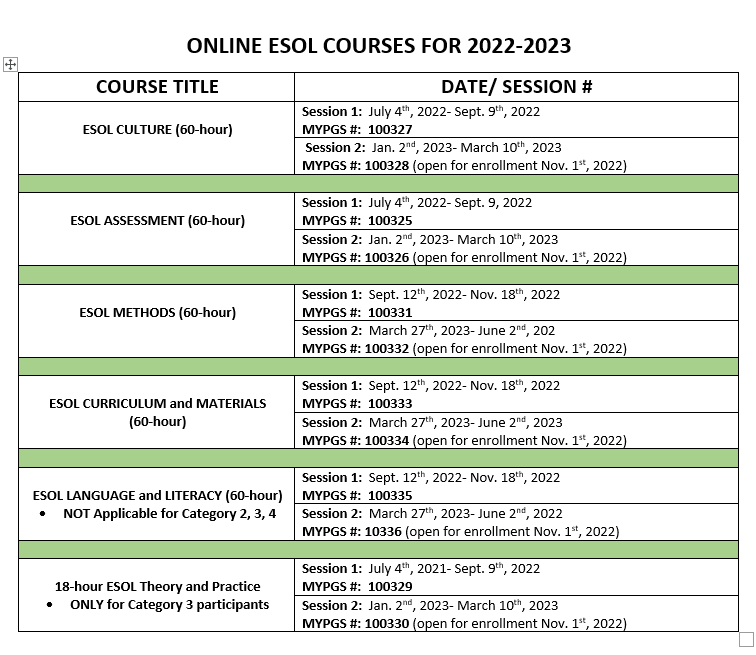 